UKRKI/ RFQ 2023-138 ENGANNEX A1 – Technical SpecificationsHouse Chimney KitQUANTITY OF PRODUCTS*The total quantity stated in the above table is for 938 kits. All elements must be assembled into one chimney, all of them must be compatibleUNHCR will only accept items with the exact same specifications as stated below.If an awarded bidder in their bid confirm that they would deliver the items as per the below specifications, but during the implementation of the frame agreement they cannot deliver the awarded items with the exact same specifications as stated below, such deliveries will be rejected without any financial compensation to the awarded bidder; if the awarded bidder repeatedly (3 times) fails to deliver the awarded items with the exact same specifications as stated below, the frame agreement will be terminated.SPECIFICATIONSStainless steel chimney bracket diam. 180 mm, thickness 0.5 mm – 5 pieces per kitWall clamp for stainless steel chimney diam. 180 mm offset 0 - 100 mm thickness 0.5 mmStainless steel chimney cap for the insulated pipe 120/180, 0.5 mm Stainless steel chimney bracket 400 mm thick 2 mmStainless steel chimney condensation drain diam.180 mm, 0.5 mmStainless steel unloading platform for double-walled chimney diam. 120/180Double-walled stainless steel chimney tee in galvanized steel casing 120/180, 0.5 mmDouble-walled chimney pipe made of stainless steel in a casing made of galvanized steel 120/180, 0.5 mm – 5 pieces per kitAll elements must be assembled into one chimney, all of them must be compatibleSN #MATERIAL DescriptionMeasurement Unit*Total Quantity1Stainless steel chimney bracket diam. 180 mm, thickness 0.5 mm – 5 pieces per kitpcs4 6902Wall clamp for stainless steel chimney diam. 180 mm offset 0 - 100 mm thickness 0.5 mmpcs9383Stainless steel chimney cap for the insulated pipe 120/180, 0.5 mmpcs9384Stainless steel chimney bracket 400 mm thick 2 mmpcs9385Stainless steel chimney condensation drain diam.180 mm, 0,5 mmpcs9386Stainless steel unloading platform for double-walled chimney diam. 120/180pcs9387Double-walled stainless steel chimney tee in galvanized steel casing 120/180, 0.5 mmpcs9388Double-walled chimney pipe made of stainless steel in a casing made of galvanized steel 120/180, 0.5mm – 5 pieces per kitpcs4 690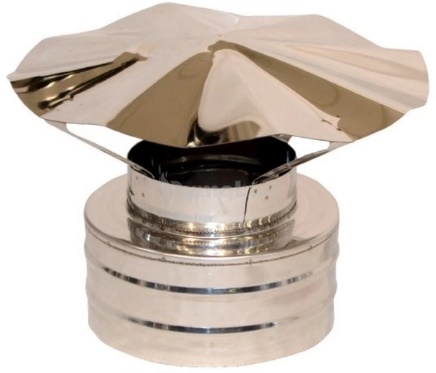 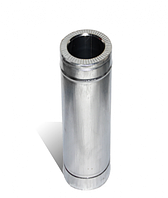 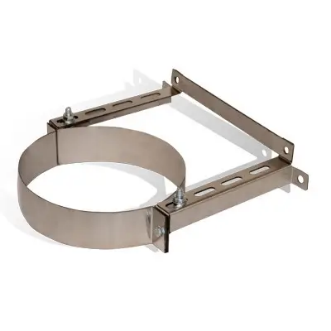 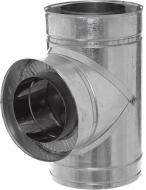 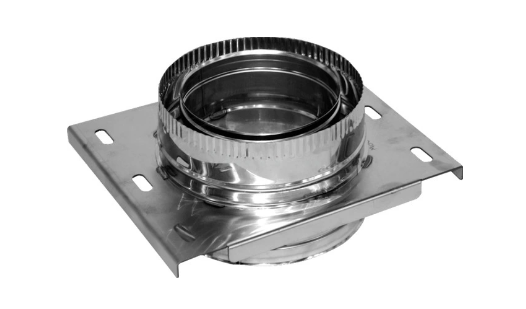 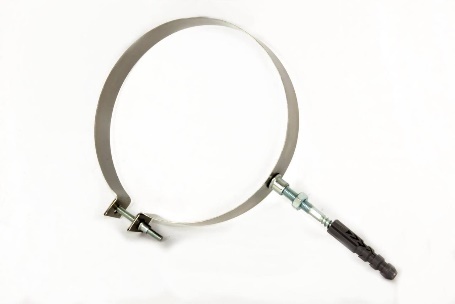 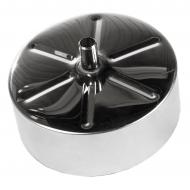 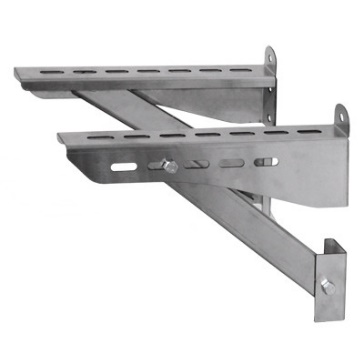 